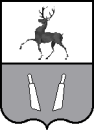 ПРОЕКТ     Администрация города ЛукояноваЛукояновского муниципального районаНижегородской областиПРОЕКТ     Администрация города ЛукояноваЛукояновского муниципального районаНижегородской областиПостановлениеПостановлениеО временном прекращении движения транспорта в городе Лукоянов Лукояновского муниципального района в связи с проведением  мероприятий, посвященных празднованию Дня Победы В соответствии с Федеральным законом от 29 декабря 2017 г. N 443-ФЗ "Об организации дорожного движения в Российской Федерации и о внесении изменений в отдельные законодательные акты Российской Федерации, постановлением Правительства Нижегородской области от 07.02.2012 N 61 (ред. от 12.11.2020) "Об утверждении Порядка осуществления временных ограничений или прекращения движения транспортных средств по автомобильным дорогам регионального или межмуниципального, местного значения Нижегородской области", на основании ст.5 Устава города Лукоянов, в связи проведением на территории Лукояновского муниципального района мероприятий, посвященных празднованию Дня Победы администрация города Лукоянова постановляет:1. Временно прекратить с 08.00 до 16:00 часов 9 мая 2022 года движение транспорта:  - по ул. Коммунистической от перекрестка с улицей Коммуны до здания краеведческого музея;2. Рекомендовать Отделу МВД России по Лукояновскому району Нижегородской области предусмотреть отвод транспорта на улицы, прилегающие к зоне проведения мероприятий.3. МУП «Дирекция коммунального хозяйства»	3.1 совместно с Отделом МВД России по Лукояновскому району Нижегородской области организовать в период проведения праздничных мероприятий  9 мая 2022 года организовать перемещение транспортных средств, припаркованных в зоне проведения мероприятий, и запретить парковку транспортных средств в зоне проведения мероприятий за исключением транспортных средств непосредственно участвующих в проведении мероприятий.  	3.2. Разработать проект организации дорожного движения направить его в Отдел МВД России по Лукояновскому району Нижегородской области не позднее 07.05.2022 года.	3.3. Установить временные дорожные знаки, информационные аншлаги согласно утверждённому проекту.	3.4.Разместить технические средства, исключающие несанкционированный проезд в зону проведения мероприятия, согласно проекту организации дорожного движения, на период проведения мероприятий.	3.5. Обеспечить доступ транспортных средств специальных служб и транспортных средств, обслуживающих предприятия и организации расположенные в зоне проведения мероприятий.      4. Перевозчику ООО «Прогресс»  довести до сведения населения информацию об изменениях в движении транспорта в связи с проведением мероприятий в соответствии с настоящим постановлением.      5. Настоящее постановление подлежит обнародованию и размещению на официальном сайте органов местного самоуправления г. Лукоянова Лукояновского муниципального района Нижегородской области http//www.luk-of.ru.      6. Контроль за исполнением настоящего постановления возложить на  заместителя главы администрации г.Лукоянова  Н.Н.Митрохина Глава  администрации                                                             В.Ю. Климов  